Møtereferat 6.april -22Tema: Årsmøte Marinevold hageby velforeningSted: Huset, Marinevold hagebyDato og tid: 06.04.22 kl. 20.00Referent: Don Ransi LiyanarachiDeltagere: Fra styret:Marianne Videm (styreleder)Tonje Nordby (styremedlem)Don Ransi Liyanarachi (styremedlem)Mary Arnesen (styremedlem/husansvarlig)Hedda Clifford (varamedlem)Stig Viste (varamedlem)9 øvrige medlemmerTotalt antall stemmer 14 + 2 forhåndsstemmer = 16Forhåndsstemme 1: Stemmer for styrets forslagForhåndsstemme 2: Stemmer for styrets forslag men avstår fra å stemme ved valg av nytt styreSaksliste for årsmøte 2022Åpning ved velforeningens lederValg av dirigent og referentÅrsberetningRegnskap og revisorenes beretningInnkomne forslagBruk av bydelshuset og fellesarealerSnørydding og parkeringHonorarBudsjettforslag og fastsetting av medlemskontingentValgInformasjon fra styretEventueltÅrsberetning 2021Styret har i 2021 jobbet med følgende saker:Oppgradering av huset Olsen bygg og rehabilitering ble leid inn til å isolere og skifte kledning på Husets langvegger og bytte vinduer på Husets vestvegg.Utvendig ble Huset malt på dugnad. Også hovedrommet er blitt oppgradert. Defekt ventilasjonsvifte er erstattet.Vegger og tak er malt på dugnadLampene, panelovner og gardiner er byttet ut.De gamle sofaene er erstattet med sofaer kjøpt på Finn.noFellesområdene Avtalen med Crystal service om gressklipping er sagt opp og en robotgressklipper er innkjøpt og installert. Aldri har gressplenene vært så fine som i 2021.Lekeområdet er oppgradert med sandkasse, småbarnssklie, dokkehus og nye husker på det gamle huskestativet.Marinevold hagelag er opprettet og en parsellhage med pallekarmer er etablert på fellesområdetStyret ser på videre utvikling av bydelshuset og fellesområdene rundt for å øke bruken av dette til beste for foreningens medlemmer.JubileumsfeiringDet var i utgangspunktet planlagt utsatt 100 års feiring, men dette utsettes grunnet pandemisituasjon. DugnadDet ble gjennomført dugnad i flere omganger, som inkluderte arbeider på fellesområdet (se over). I tillegg til arbeidet med Huset ble det ryddet i fellesområdene. På området som grenser mot Udbyes gate ble det gjort en innsats for å fjerne villnis og søppel.Snørydding og strøsandTOBB drift har tidligere vært ansvarlig for snørydding av Midtergata. Medlemmene har opplevd at det måtte falle mye snø før brøytemannskapene kom. Kvaliteten på arbeidet kunne også ha vært bedre. Styret valgt derfor å bytte til Din vaktmester. Kostnaden er lavere og i tillegg inkluderes strøing.Styret arbeidet med utbytting av gamle strøsandkasser. Disse erstattes av plastkasser. KontingentDet ble på årsmøtet i 2021 vedtatt at medlemskontingenten fastsettes ut fra boligstørrelse slik at en kontingent betales for en halv tomannsbolig og en 1/4 av firemannsboligen, mens dobbelt kontingent betales for eneboliger. Dette gir samtidig eiere av eneboliger to medlemskap og to stemmer på årsmøtet.Årsberetning godtas enstemmig med følgende merknad:«Flere beboere mener at snørydding ikke fungerte adekvat. «Det aldri vært så ille som i år». Det nye styret må finne løsning på snødepot.» Regnskap 2021Postene i regnskapet ble gjennomgått, og det bekreftes at det ikke lengre er utestående medlemkontingent. Valgt revisors beretning for 2021Uttalelse om årsregnskapetÅrsregnskapet for Marinevold velforening er revidert i henhold til gjeldende regnskaps- og revisjonsbestemmelser. Årsregnskapet for regnskapsåret 2021 viser et reelt underskudd pr. 31.12. på kr.96.775 -, under forutsetning av at manglende kontingentinnbetalinger på kr.40.000,- blir betalt. Huset ble i 2021 pusset opp for kr.170.159,-.  Vi har utført følgende revisjonshandlinger:Vi har vurdert om årsregnskapet er utarbeidet og fastsatt i samsvar med gjeldende regnskaps- og revisjonsbestemmelser, herunder om organisasjonsleddets styre har oppfylt sin plikt til å sørge for ordentlig og oversiktlig registrering og dokumentasjon av regnskapsopplysninger i samsvar med bestemmelsene.KonklusjonDet er ikke avdekket noen feil eller mangler i regnskapet.Undertegnede mener at regnskapet og regnskapsføringen er i samsvar med gjeldende regnskaps- og revisjonsbestemmelser, og at årsregnskapet for 2021 kan fastsettes som Marinevold velforenings årsregnskap for 2021.Trondheim, 1.2.2022__________________				___________________			Arild Pedersen (sign)					Lena Hoem Nordhaug (sign)							                            	Regnskap godtas enstemmig Innkomne forslagIngen forslag til saker som ønskes behandlet på årsmøtet er mottatt.Bruk av bydelshuset og fellesarealerVelforeningens styre arbeider med videreutvikling av bydelshuset og fellesområdene rundt for å øke bruken til beste for foreningens medlemmer. Følgende aktiviteter inngår i arbeidet:EltilsynDugnad Huset og fellesområdeneOppgradering av fellesområdeneLandskapsarkitektAnsvar for husetUtleie av HusetVipps for betaling av leie for HusetHusansvarligBakgrunnTidligere har den som har vært husansvarlig hatt ansvar for:Booking av husetTa imot depositum og betaling for leie og holde regnskap over leieinntektene, Tilsyn av huset etter utleie og øvrig tilsyn, måke snø på adkomstveien og frem til huset, orden og renhold av huset (vaske om nødvendig)Legge frem rene kluter (oppvaskkluter og gulvklut) og oppvaskhåndklær ved utleie og vaske disse etter bruk.Dette har vært betalt et honorar til husansvarlig.Frem til nå har den eneste muligheten for å finne ut om huset er ledig og for å reservere huset har vært å ringe husansvarlig. Videre har det vært kontant oppgjørStyret ønsker nå å legge til rette for booking av huset på nett og med betaling til velforeningens konto.Videre ønsker styret at Huset skal bli mer brukt i dag.Styret foreslår derfor at det det opprettes en stilling som bookingansvarlig. Bookingansvalig vil også ha ansvar for å markedsføre Huset både overfor interne (velforeningsmedlemmer) og eksterne leietagere. En slik deling forutsetter god kommunikasjon mellom de to og dersom det er hensiktsmessig, kan en og samme person inneha begge funksjonene. Begge rapportere til velforeningens styre. Det er fordelaktig, men ikke påkrevet at en av personene er med i velforeningas styre.Det vil bli utarbeidet en stillingsinstruks for begge stillingene.Innspill fra årsmøtet: Forskjellig pris på barnebursdag og annet bruk. Eventuelt gratis?Behov for avbestillingsfrist ved utleieRegler og kontrakt må utarbeides av nytt styre Styrets innstillingAnsvaret for velforeningens hus blir todelt: en husansvarlig og en bookingansvarlig. Dersom det er hensiktsmessig, kan en og samme person inneha begge funksjonene.Oppgavene lønnes etter avtale med styret. Styrets innstilling godtas enstemmigSnørydding og parkeringMidtergata er en del av fellesområdet som eies av Trondheim kommune. Se kartutsnitt. Marinevold hageby velforening er gitt disposisjonsrett og privatrettslig råderett over området. Velforeningen er ansvarlig for vedlikehold og snørydding i Midtergata. Din vaktmester er engasjert for å rydde snø og strø. Av hensyn til snørydding, fremkommelighet og trivselshensyn henstilles beboere og deres gjester om å følge parkeringsbestemmelsene.Parkering i Midtergata er forbeholdt beboere i Marinevold hageby velforening og deres gjester.Det skal ikke parkeres kjøretøy i selve gata. Parkering skal skje utenfor veibanen slik at det ikke hindrer brøyting og annen adkomst.Det tillates ikke utleie av parkeringsplasser på dagtid, kvelds- eller nattestid.Det er ikke tillatt å bruke Midtergata som «lagerplass» for kjøretøy eller annen diverse privat eiendom.Tilsvarende gjelder for Abels gate 8A – 14A. Bilder parkert i gaten hindrer snørydding og adkomst for søppelbil.Innspill fra årsmøtet: Hvis ikke kommunen feier bør det gjøres av beboere i forbindelse med dugnadInformasjonssak, ingen votering.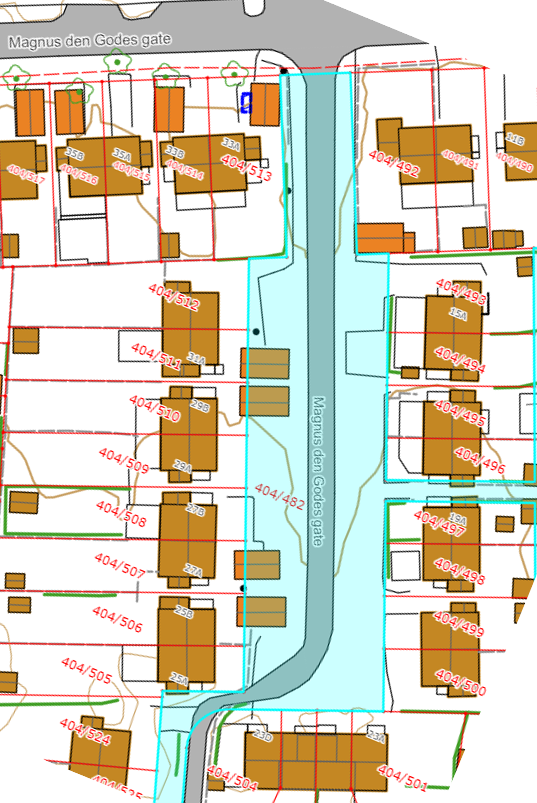 HonorarBakgrunnFram til nå har vervet som husansvarlig, vært det eneste lønnede vervet i velforeningen kompensert. Følgende styreverv har vært uten økonomisk kompensasjon:StyrelederStyremedlem 1 Styremedlem 2Styremedlem 3Varamedlem 1Varamedlem 2Velforeningens styret er ansvarlig for fellesområdene inklusivt velforeningshuset, håndterer daglig drift, samles til ca. månedlige styremøter (referater er tilgjengelig på nettsiden), planlegger og avholder årsmøtet, dugnader og fellesaktiviteter. Styret foreslår at dette arbeidet kompenseres av følgende grunner:Økende arbeidsoppgaver i form av brannsikring, utvikling av fellesområdet og velforeningshusetStyrearbeid bør anerkjennes som bidrag til fellesskapetInsentiv for flere å engasjere seg i styrets arbeid Medlemskontingenten er for tiden 2500 krKompensasjon til husansvarlig er for tiden 3000 krInnspill fra årsmøtet:Saken ble diskutert av årsmøtet. Spesielt ble det lagt vekt på kompensasjon til styremedlemmer som allerede betaler dobbelt kontingent (enebolig) og hvorvidt varamedlemmer også skal kompenseres.Styrets innstillingStyreleders ansvar og arbeidsoppgaver kompenseres med et årlig honorar på 5000 kr.Medlemmer av styret fritas fra medlemskontingenten de årene de er med i styret.Følgende beslutning vedtas enstemmig:«Styreleders ansvar og arbeidsoppgaver kompenseres med et årlig honorar på 2 x medlemskontingent. Øvrige medlemmer, inkludert varamedlemmer, kompenseres med 1 x medlemskontingent.»Budsjett 2022KontingentStyrets innstilling er at velforeningskontingenten opprettholdes på dagens nivå.Det ble på årsmøter i 2021 vedtatt følgende:Medlemskontingenten fastsettes ut fra boligstørrelse slik at en kontingent (1/74) betales for en halv tomannsbolig og en 1/4 av firemannsboligen, mens dobbelt kontingent (2/74) betales for eneboliger. Dersom det i fremtiden skal oppstå andre andelsbrøker, skal kontingenten fastsettes i forhold til andelsbrøk.Følgelig er kontingent for 2022:2500 kr for halv tomannsbolig og en 1/4 av firemannsboligen5000 for eneboligBudsjett 2022Medlemskontingenten ble i 2019 hevet fra 2000 kr til 2500 kr.Av de 2500 kr er 500 kr øremerket for vedlikehold av huset. Som følge av vedtak i 2021 om dobbelt kontingent for eneboliger fra 2022 utgjør dette til sammen 37 000 kr.Pengene settes på en plasseringskonto forbeholdt oppgradering av huset.Forslaget til budsjett ble lagt frem. Det bemerkes at det i budsjettforslaget ikke var satt av midler til honorar for styret. Enkelte poster i budsjettforslaget ble diskutert. Årsmøtet oppfordrer styret til å undersøke behov for medlemskap i Huseiernes Landsforbund og om det eventuelt kan sies opp. Styrets innstillingBudsjett 2022 godkjennes som forelagt.Budsjettet godtas enstemmig med følgende merknad:«Kostnad til landskapsarkitekt utgår og honorar til styret tas inn i budsjettet.»ValgMary Kristin Arnesen går ut av styret, men forblir husansvarlig. Som avtroppende styremedlem vil hun sammen med styrets varamedlemmer utgjøre valgkomite for neste periode. Styret takker Lena Hoem Nordhaug for valgkomiteens arbeid.Valgkomiteens innstillingMed unntak av styreleder som velges direkte,  konstituerer styret seg selv.Styrets innstillingValgkomiteens innstilling godkjennes som forelagt.Valgkomiteens innstilling godkjennes enstemmig.Informasjon fra styretDugnadDugnad arrangeres 27. april og 3. mai 2022.100 årsjubileumJubileumsfesten arrangeres 31. august 2022Bidrag fra velforeningens medlemmer avgjør omfanget av jubileumsmarkeringen. Det etterlyses fortsatt frivillige som vil delta i arrangementskomite.HagelagetHagelaget legger til rette for dyrking i egne pallekasser på velforeningens fellesområde. Ta kontakt med Marthe Jenssen eller Marianne Videm dersom du ønsker informasjon om hagelaget eller for å sette opp en pallekarm.RøykingRøyking er ikke tillat i velforeningshuset.Det henstilles til å begrense røyking utenfor huset. Sigarettsneiper og snusposer skal ikke etterlates på fellesområdet.UtgifterInntekterAdventsfest 207Kontingent95 173Bevertning årsmøte  120Kontingent Trondheim kommune32 500Crystal Service (gressklipping)1 875Leieinntekter Huset5 000Dugnad1 171Renteinntekter brukskonto 26Gebyr 165Renteinntekter huskonto 118Huseierenes landsforbund2 050Leker4 788Nettside1 336Porto 18Ramlo Sandtak5 219Robotklipper20 021Strøsandkasser15 755Tobb (brøyting)16 189Brechan rør8 062Diverse Huset2 155Gardiner1 699Godtgjørelse husansvarlig3 000Fremtid forsikring3 618Maling6 392Proff elektro12 200Olsen bygg og rehabilitering149 868Trøndelag kraft13 684Delsum68 914Delsum Huset200 678SUM269 591132 817Overskudd-136 775Utestående kontingent(16 stk)40 000Reelt overskudd -96 775UtgifterInntekterForsikring4 000Inntekt utleie av huset10 000Strøm20 000Kontingent 2021 185 000Brøyting inkl strøing45 000Renter 100Sand8 000Gressklipping5 000Huset (div)5 000Huset (eltilsyn)15 000Dugnad2 000Jubileum4 000Adventsfest500Godtgjørelse huset5 000Redskapsbod15 000Landskapsarkitekt25 000Huseierenes landsforbund2 200Nettside1 900Postboks  0Omkostninger, bank 200Porto50Bevertning årsmøte 250SUM158 100195 100Overskudd37 000FunksjonNavnValgNavn PeriodeStyrelederMarianne VidemPå valgStig Viste1 årNestlederWebansvarligDon Ransi LiyanarachiØkonomiansvarligTonje NordbyStyremedlemTore Wergeland MeisingsetStyremedlemMary Kristin ArnesenPå valgEva Straume2 årVaramedlem 1Stig VistePå valgHedda Clifford1 årVaramedlem 2Hedda CliffordPå valgMarianne Videm1 årRevisor 1Lena Hoem NordhaugPå valgLena Hoem Nordhaug1 årRevisor 2Arild PedersenPå valgArild Pedersen1 år